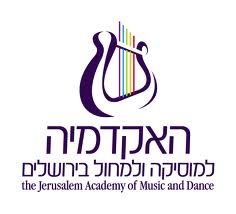                                                                  התקנון לכלי נשיפה עודכן ושונה ע"י אלון בור ביום 5.3.19 תקנון לנגינת סולו עם התזמורת הסימפונית של האקדמיה לשנת תשע"ט  2018/2019          ע"ש שרון   תבור פינץ ז"ל                                                            תקנון לכלי תזמורת         התחרות  פתוחה לכל הסטודנטים בפקולטה ותתקיים השנה   בכלי נשיפה   , כלי מקלדת הרפרטואר לתחרות לנגנים כולל  יצירות לכלי סולו ולתזמורת  קאמרית או סימפונית מלאה. את  הרפרטואר יש להגיש לאישור ראש החוג והמנהל המוסיקלי של התזמורת הסימפונית מוקדם ככל הניתן לפני התחרות. הסיבה לכך היא האפשרות שהתזמורת לא תוכל לבצע את היצירה המוצעת בגלל בעיות הקשורות לזמינות תווים, הרכב תזמורתי וכ"ו. למרות האמור בסעיף זה,  הרפרטואר הסופי שאותו ינגן הזוכה  עם התזמורת ניתן לשינוי לאחר תום התחרות בהתאם להחלטת הזוכה, המורה האישי, והמנהל המוסיקלי של התזמורת.התחרות מתקיימת בשני שלבים. הרפרטואר הנדרש לתחרות יהיה זהה בשני השלבים.  בשלב א' יתבקש המתמודד לנגן 10נדקות מתוך הרפרטואר על פי בחירת המשתתף.בשלב ב'  יושמע  כ – 20 דקות מתוך הקונצ'רטו.ניתן להופיע בליווי  סטודנט או מלווה מקצועי.לא ניתן להשתמש ביצירה מתחרות אחת להשמעה בתחרות אחרת – אלא באישור ראש החוג והדקאן.ההרשמה תיסגר  סופית  10  ימים לפני מועד שלב א'.ימונה יושב ראש לכל  תחרות.ציוני /דירוגי ועדת שופטים ירשמו על גבי דף הכולל את שמות המתחרים ויועברו ליו"ר. היו"ר  יסכם את סך הנקודות ויערוך ממוצע (בחלוקה למספר השופטים). הועדה רשאית שלא לבחור זוכה בתחרות במידה ולא יימצא זוכה הראוי לדעתה  לנגן/לשיר עם התזמורת.אנו מקווים לתחרות מאתגרת וברמה גבוהה, ומאחלים הצלחה למשתתפים.פרופ' ליחי בן דיין                                                     אלון בורדקאן הפקולטה לאמנויות הביצוע                    ראש המחלקה לכלי נשיפה ונקישה